              ČJ          Pracovní list č. 31. Doplň do slov i, í, y, ý a podtrhni podstatná jména.m_š, bl_ská se, m_sl_vec, zam_ká, slab_kář, l_žařsk_, kobl_ha, m_je se, ob_čejně, pl_šová, náb_tek, třp_t_vé, čep_ř_ se, kob_lka2. Doplň  věty slovy, která vyjadřují, co kdo dělá .Tatínek________trávu. Maminka______zajímavou knihu.Dědeček________v křesle a _________rádio. Babička______ sudoku. Sestra________úkol. Kamarádi_________kopanou. Já_______za nimi. Náš pes_________po dvoře a _________.A co __________ty?Urči slovní druh doplněných slov. Jsou to ________________.3. Jak se pohybují? Odpovídej celými větami a odpovědi napiš. Podstatná jména podtrhni červeně a slovesa modře.______________________________________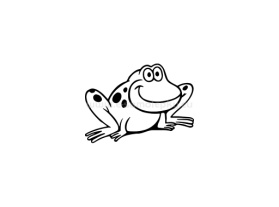 ______________________________________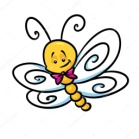 ______________________________________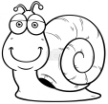 ______________________________________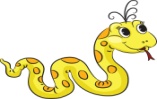 ______________________________________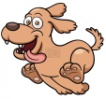 ______________________________________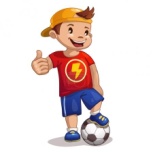 ______________________________________